Name ___________      Class ________    Changes in Climate NotesWeather vs. ClimateWeather is defined as: the _____________ of the _____________________________ at any given timeWeather is a ______________  ______________ measurement of what’s happening in the atmosphereClimate is defined as: the _________________ of all the ________________  __________ that describes a place or regionClimate is the _________________________________ of all the weather information over a _____________  ___________________ of time (i.e. many years, decades, centuries or even longer) Measuring ClimateRecent climate data is available through records of ______________  ___________________________Past climate data is collected through _____________________ data including:Sea floor studies: studying ________________________ in the sea floor can tell us about earth’s _________________________ over ______________________ of yearsGlaciers: Glaciers contain detailed records of _______________________, ___________________, _______________________ of the atmosphere, ___________________ (i.e. ash, dust, pollen, pollution etc.)Tree rings: Trees usually _______ a ring to their trunk each year.  By studying the ____________ of the rings, we can learn about the ________________   _____________________ when the ring was created. Causes of Climate ChangeCauses of climate change can be ________________ or ____________  ______________Natural causes include: _________________ movement, volcanic ______________, changes in earth’s ___________________ and changes in ________________ activityHuman influence includes: changing _________________________ and ground cover, increasing __________ levels, increasing aerosols Plate TectonicsDifferent _____________________ have different ________________________Plate tectonics causes plates to ______________ across different _______________________, causing a change in _________________Volcanic ActivityVolcanoes release ________ and ___________ into the atmosphereThis increases the amount of _________________ being __________________ or _______________________Less sunlight reaches earth’s ____________________, and the temperatures are _____________________ Changes in Earth’s OrbitEccentricity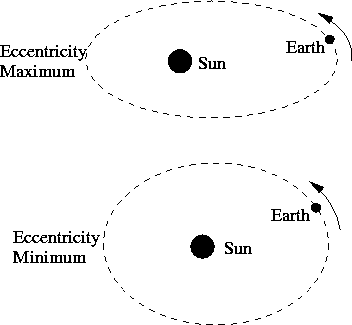 The shape of the earth’s __________________ changes from nearly __________________ to more ____________________ every 90,000-100,000 yearsThis change in _____________________ from the sun creates changes in earth’s climate.This would create greater _______________________ in ______________________ temperatures.Axial Tilt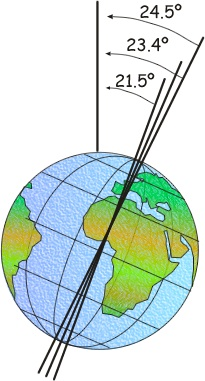 The __________ of the earth’s axis is currently _____________This angle ____________ from 22.1-24.5° every _____________________ yearsLower angles would cause warmer ___________________ and cooler _____________________This would promote more _____________________ in winter and less snow ___________ in summer, causing ______  ______________ to form on the earthPrecession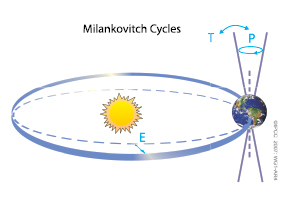 As the earth rotates it ____________________ on its axis, just like a spinning ________ as it begins to slow down.This cycle changes the __________ of the earth and coincides with ________  ________ cycles every 26,000 years.This would also make the ______________________   ______________________ to what they are nowSolar ActivityThe sun typically generates a ____________________ amount of _____________________ that makes its way to earthOver time, slight variations in the amount of solar radiation may affect the __________________  ________________  ____________________________.Scientists think that approximately __________ of the current warming of earth’s atmosphere is due to ________________________ solar activity Human ActivityWe’ve already talked a lot about this, so let’s just say that we’re adding greenhouse gases to the atmosphere which are leading to an increase in global temperatures by trapping added heat 